REFERAT FRA FORELDREMØTE PÅ AVD. TROLLUNGANE DATO: 21.09.23  fra kl. 19-20Tilstede: 7 hjem var representert på møtet med foreldre tilstede.                                + fra personalet: Liv B Skaaren - ped.leder var tilstede og ledet møtetDETTE BLE TATT OPP: 	Presentasjonsrunde: Alle foreldre rundt bordet fikk presentere seg selv – hvem de var mor/far til + Liv presenterte seg selv og personalet på avdelingen.  Det ble samtidig gitt beskjed om at Nanna ( fagarbeider på avdelingen) skal flytte til Jæren – og at hun derfor slutter i sin stilling når ny – ansatt tiltrer. Nanna vil sannsynligvis jobbe ut oktober (+ november?) på avd. Trollungane. Mulig at hun kan få fratre før – dersom vi får tilsatt egnet vikar / fagarbeider for henne før. Stillingen er nå utlyst.  Vi ønsker Nanna masse lykke til videre – litt på forhånd. Sang og musikk: Navnesangen «Dippido» Vi sang denne sammen – dette er en fast navnesang som vi bruker på avdelingen. På Trollungane har vi daglige samlingsstunder med musikk og noen ganger også eventyr. Vi bruker konkreter og store bilder/ flanellografer for å levendegjøre eventyr.  Liv vil forsøke å lage lydspor til sangene vi bruker på avd. Mulighet for at disse kan legges ut via «WhatsApp» der foreldre kan få tilgang til melodiene. Tekst vil dere få via sanghefte som er under arbeid, og som snart legges ut på hjemmesiden. Interesse for dette? Ja. God stemning i foreldregruppa på at avdelingen bruker mye sang og musikk i det daglige. Satsingsområde: «Lek, nyssgjerrighet og glede» https://www.stavanger.kommune.no/barnehage-og-skole/barnehage/strategi-for-kvalitet-i-barnehagen/Liv pratet litt om div linker der foreldrene kan gå inn og lese mer om Stavanger Kommunes satsingsområder for Stavanger Barnehagene. Barnehagelov, Rammeplan for barnehager, samt Stavanger Kommunes strategi for kvalitet i barnehagen legger grunnlag for vårt arbeid med barna. Alle barna skal sikres et likeverdig barnehagetilbud av høy kvalitet. 4 fokusområder i Stavanger Barnehagen: Språk kompetanse Relasjonskompetanse ( dvs. sosialt samspill / sosial kompetanse )Interkulturell kompetanse ( Lære om andre land, andre kulturer )Kompetanse om tidlig innsats  ( barn som trenger ekstra hjelp skal få det)Ansatte skal være kurset innen disse områdene – og inneha kompetanse rundt dette, noe som igjen kommer barna til gode. Månedsbrev og bilderVi legger ut nytt månedsbrev med månedsplan til dere foreldre i forkant av hver måned. Nå i august/ september har vi hatt mest fokus på tilvenning, og derfor ikke satt opp så mye aktiviteter fra dag til dag. Det viktigste nå i tilvenningen har vært å BLI KJENT på ny avdeling, med nye voksne og barn + bli kjent ute og inne. Viktig at ALLE foreldre ( både mor og far ) abbonnerer på nyheter fra vår hjemmeside. Bruk oppskrift ( vedlagt i slutten av dette referatet) Viktig info fra barnehagen til dere foreldre gis ofte kun her. Bilder: Vi vil prøve å legge ut bilder på hjemmesiden med jevne mlm.rom og rundt hver 14.dag. Bilder og en del av den skriftlige infoen er passordbelagt. Glemt passord? Se under eller evt. ta kontakt med Liv på nr 907 27 705 Dagsrytmen ble gjennomgått. ( Se september mnds.brev ) Vi har felles frokost mellom kl. 7.30 og 8.30. i dette tidsrommet kan vi sitte sammen ved bordet og spise medbrakt frokostniste. COS – «Circle og security» – ble snakket litt om: At barna har behov for å vandre rundt og utforske – men at vi voksne alltid står der som en trygg havn når de har behov for litt kos og «opplading» på fanget. Tilvenning og sosialt samspill generelt kan være slitsomt for en liten kropp. Det ble informert om felles Samarbeidsutvalg for Mastra Barnehagene – SU – og eksempler på hvilke oppgaver S.U. kan / skal ha. S.U. har anledning til å ta opp egentlig alt som rører seg rundt barnehagedriften – og det er viktig at alle avdelingene er representert med hver sin foreldre representant. For vår avdeling – Trollungane, ble Kristine – mamma til Frøya valgt for inneværende periode. Vi takker og bukker  Fra de ansatte på Bru sitter Mari og Magnus i S.U.  Det ble informert om rutiner i fht dagsrytmen: Måltider, legging, bleieskift, og at avdelingspersonalet nå jobber etter en type gruppeinndelt ansvarsfordeling. Dvs at de ulike ansatte på avdelingen har ansvar for 2-3 barn hver gjennom dagen - i en rullerings turnus som går etter hvilken vakt man har. Tidlig, mellom eller seinvakt.  Dette skaper mer ro og oversikt gjennom dagen – og det sikrer en bedre kvalitet for barna. Slik sikrer vi også at alle barn får ha kvalitetstid med alle voksne.  Bursdagsfeiringer: Rutine for dette er at vi ansatte lager til kjekke opplevelser for bursdagsbarnet, med bursdagssang, krone, sender opp «raketter» - tenner lys ( elektriske ), henger ut flagg og plakat etc.  Foreldre skal ikke sende med noe mat eller annet til bursdagsfeiringer i barnehagen. Personalet har ansvar for å avtale med foreldrene hvilken dag barnets bursdag skal feires litt i forkant.  Forming, og estetiske fag. ( Forming, drama, dans, musikk etc )  Vi tror at prosessen her er viktigst for barna. Og vi ønsker å gi barna estetiske læreprosesser der de får sanse og utforske med hele seg. «Learning by doing.» Vi voksne skal prøve å «følge barnas spor» i dette.  Turer og nærmiljø: Vi har pr nå ikke noen fast turdag, men går ofte på tur gjennom uken. Vi prøver å trene på å bruke kroppen i terrenget ( gå selv ) gradvis mer og mer – etter alder og modning. Motorisk trening er viktig – og dette får vi ekstra mye av når vi går i litt kupert terreng.Utover mot slutten av oktober vil de eldste barna få tilbud om å være med på sykkelturer. Barnehagen har noen elektriske sykler som barna kan få sitte på i når de har fylt 2 år. Dette gjør at vi kan få utvide turhorisonten vår enda mer, og besøke flere kjekke plasser. Vi vil også ta i bruk gymsalen mer nå fremover. Nå som vi ser at barna er trygge på avdelingen vår, og er klare for å utvide horisonten litt mer. Vi vil i utg.pkt bruke gymsalen mandager og onsdager – på formiddagen i samarbeid med avd. bukkene Bruse. Torsdags formiddag er satt av til sykkeltur for de eldste. Også dette i samarbeid med Bukkene Bruse avdelingen. De som ikke er på sykkeltur, er enten på uteområdet og leker eller går en tur til fots / med vogn. EVT. SAKER: Ledig vogn til Balder som starter 2. okt? JA det har vi ordnet  Kan Liv legge ut dokumenter i PDF format på hjemmesiden? Ikke alle får opp Doc-X dokumenter. JA – det skal vi gjøre fra nå av. PDF gir en mer mobilvennlig utgave av dokumentet. Gi lyd hvis fortsatt problemer. Markerer barnehagen Halloween? Eller Julebukk tradisjon? Nei Mastra Barnehagene markerer pr nå ikke Halloween eller julebukk. Disse tradisjonene markeres best hjemme / privat. Vi som jobber på avdelingen tar gjerne imot både ris og ros i det daglige. Gi oss gjerne konstruktive tilbakemeldinger, eller spør oss om alt dere lurer på. Ingen spørsmål er dumme for oss ! PS……..GLEMTE Å SI PÅ MØTET: At dere foreldre når som helst kan ta kontakt med ped.leder Liv for en uformell prat eller ekstra foreldresamtale gjennom hele bhg.året.  Faste tider for foreldresamtaler er ellers: 1 samtale iløpet av november og 1 samtale i løpet av mars/ april. I tillegg vil helt nye barn / foreldre få en oppstartssamtale i forkant av oppstart på avdelingen. ( Er gjennomført med de dette gjelder ) PS: dere foreldre som ikke ennå har sendt oss bilder av «familien min» kan fortsatt gjøre dette til Livs mailadresse – se under. Dvs bilder av alle som bor i huset sammen med barnet. + Bilde av huset + evt kjæledyr. Dette printer vi ansatte ut og laminerer. Slik at det blir til en fin «trygghetsplakat» som kan hjelpe barnet i tilvenningstiden + videre her i barnehagen. Vi ser at disse plakatene gir barna trygghet og glede i det daglige.  TAKK for godt fremmøte…. og TAKK også for et både hyggelig, festlig og positivt foreldremøte   det var en fin time vi hadde sammen. Vi gleder oss over at barna nå virker trygge og glade – og takker også for dere herlige, blide og positive foreldre på Trollungane    TAKK ! Referent: Liv B Skaaren – ped.leder for avd. Trollungane Mob: 907 27 705    Mail: liv.baustad.skaaren@stavanger.kommune.no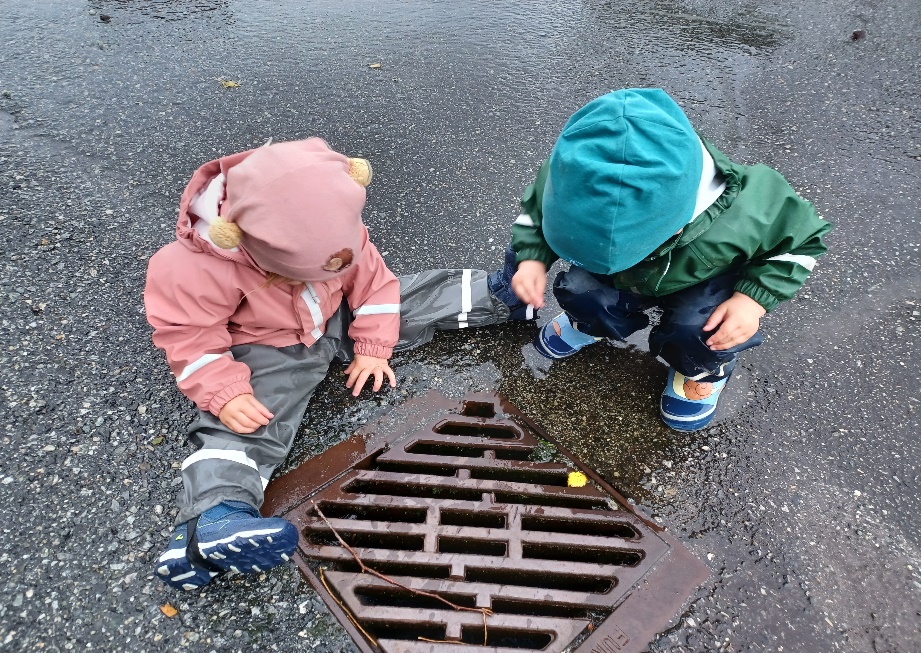 